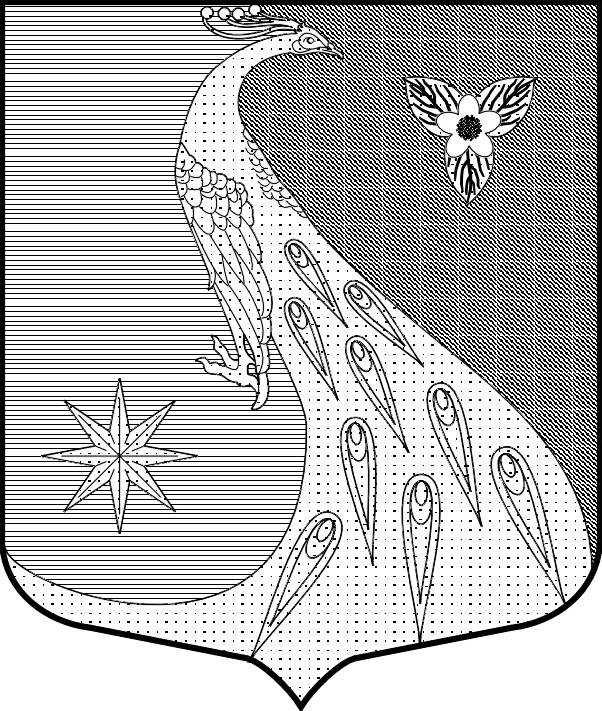 ЛЕНИНГРАДСКАЯ ОБЛАСТЬЛУЖСКИЙ МУНИЦИПАЛЬНЫЙ РАЙОНАДМИНИСТАРЦИЯ СКРЕБЛОВСКОГО СЕЛЬСКОГО ПОСЕЛЕНИЯП О С Т А Н О В Л Е Н И Еот 12 октября  2021 года 			№ 333О внесении изменений и дополнений в постановление администрации № 118 от 04.04.2017 г.В целях приведения постановления от 04 апреля 2017 года № 118 «Об утверждении Положения о комиссии по соблюдению требований к служебному поведению муниципальных служащих администрации Скребловского сельского поселения Лужского муниципального района и урегулированию конфликта интересов» в соответствие с действующим федеральным законодательством, руководствуясь Уставом муниципального образования Скребловское сельское поселение Лужского муниципального района Ленинградской области, администрация Скребловского сельского поселения ПОСТАНОВЛЯЕТ:Приложение № 2 постановления от 04 апреля 2017 года № 118 «Об утверждении Положения о комиссии по соблюдению требований к служебному поведению муниципальных служащих администрации Скребловского сельского поселения Лужского муниципального района и урегулированию конфликта интересов» изложить в новой редакции (прилагается).Контроль за исполнением постановления оставляю за собой. Постановление вступает в силу со дня подписания.Постановление подлежит размещению на официальном сайте администрации Скребловского сельского поселения.Глава администрацииСкребловского сельского поселения				Е.А.ШустроваУтвержден
постановлением администрации Скребловского сельского поселения от12.10.2021 г. №333 
(Приложение 2)
СОСТАВ
комиссии по соблюдению требований к служебному поведению муниципальных служащих администрации Скребловского сельского поселения Лужского муниципального района Ленинградской области и урегулированию конфликта интересовПредседатель комиссии:Председатель комиссии:Костерин Сергей Валерьевич- заместитель главы администрации Скребловского сельского поселенияЗаместитель председателя комиссии:Заместитель председателя комиссии:Пылаева Надежда Александровна- ведущий специалист-главный бухгалтер администрации Скребловского сельского поселения Секретарь комиссии:Секретарь комиссии:Самохина Светлана Алексеевна- специалист 1 категории администрации Скребловского сельского поселения Члены комиссии:Члены комиссии:Склярова Наталия Витальевна- и. о. директора социально-культурного центра «Лидер»Хиткова Ольга Викторовна- директор муниципального общеобразовательного учреждения «Скребловская средняя общеобразовательная школа»